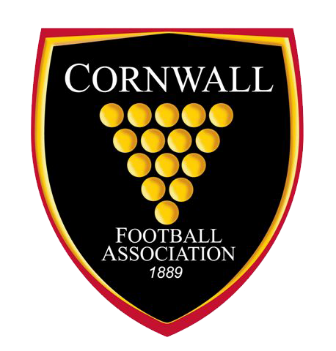 Application FormCompleting and returning the Application FormPlease complete the Application Form and return to Dawn Aberdeen, Chief Executive Officer by email at dawn.aberdeen@cornwallfa.com  Please note that no applications will be accepted after the stated deadline. The decision to progress your application to the next stage of the selection process will be based only on the information you provide on this form.Position applied for Personal DetailsIf you do not hold an in-date DBS there may be a requirement (dependent on the role) for this to be completed before appointment.Employment and Volunteering HistoryStarting with your present or most recent job or voluntary position, please complete the table below. Please insert additional rows if required.How do you meet the requirements of the role as outlined in the Role Profile?Please outline your skills, knowledge and experience which are relevant to the role you are applying for, including examples from either paid or unpaid/voluntary work. You can format this as bullet points but please ensure that you directly reference the skills and knowledge outlined in the Role Profile.AccessibilityCornwall FA is committed to ensuring that all applicants can access the application and selection process for this role. Please add details in the box below for any adjustments you will require to be made to the selection process (including interviews) should your application be progressed to the next stage.ReferencesAny offer of a role will be subject to receipt of 2 satisfactory references. Please provide the details of 2 referees. Your first referee must be your current or most recent employer. Your second referee should be a different employer, representative of an organisation in which you volunteer or have volunteered or a representative of an educational establishment. Personal references should only be given where there is no previous employer, voluntary organisation or educational establishment to which reference can be made.DeclarationI give my consent to the storage of personal data contained within this form for the purposes only of this application process. I can confirm and declare that the information provided on the form, to the best of my knowledge is complete, accurate and not misleading.First Name(s)Last NameMr/Ms or preferred titlePostal addressPost CodeEmail AddressWhat is your preferred contact method?  (phone, email, text other)What is your preferred contact method?  (phone, email, text other)What is the best number to contact you on?What is the best number to contact you on?What is the most convenient day and time to contact you?What is the most convenient day and time to contact you?Do you have an in-date FA DBS Check?Do you have an in-date FA DBS Check?START DATEEND DATE EMPLOYER/ORGANISATIONNAME & ADDRESSJOB/ROLE TITLEBRIEF DESCRIPTION OF DUTIESFirst RefereeSecond RefereeNameEmail addressTelephonePostal addressRelationship to youPermission to contact prior to appointment if offered a position? (yes/no)SignatureDate